CUB SCOUT DAY CAMP 2024 LEADERS GUIDELOCATIONS, DATES/TIMES, AND COSTWhere & When:Cost:	Early Bird: $125.00 per Scout, $10.00-/discount for siblings                Additional $10.00+/Fee after April13th Registration Ends May 31st*After May 31st, can register with director permission and  additional fee, total cost $145 ____________________________________________________________________________________________________________________________________________________________________________________________________________________Tidewater Council blazes the trail for an AMAZING Cub Scout Day Camp event at each district in 2024 with the theme of “Outdoor Adventure!” 1st through 5th graders in Scouting can look forward to getting outside and having some fun as their Scouting program continues year-round. Cub Scout Day Camp offers age-appropriate opportunities where Scouts can try a variety of activities, including STEAM, shooting sports, field games, Scout crafts, campfires, flag ceremonies, songs, and ecology/conservation elements. All of their experiences will be a part of their Cub Scout adventure – electives towards rank, working NOVA award requirements, and so much more 😊PARTICIPATION: All Cub Scouts at the 1st through 5th grade age level are invited to participate. Participants must register with their Pack, ensuring each Pack registers adult volunteers to account for their Scouts (up to four participants).3 Adults can be registered Leaders OR a youth-protection-trained Parent/Guardian.CUB SCOUT DAY CAMP 2024 is compliant with Youth Protection Guidelines, Cub Scout Outdoor Program Guidelines, and the Guide to Safe Scouting. See references online at www.scouting.org for more information.Cub Scout Day Camp FAQRead this in its entirety & use the Table of Contents for specific sections.____________________________________________________________________________________________________________________________________________________________________________________________________________________Registration & Check-In PolicyAdvance registrations are strongly encouraged.  To register for the event, go to https://scoutingevent.com/596 or submit the registration form on page 20 to the Tidewater Council’s Service Center located at 1032 Heatherwood Dr., Virginia Beach. Registration fees are required to cover program costs, administrative costs, and insurance for council events. For registration questions, contact Christina Raymer at Christina.Raymer@scouting.org  or (252) 207-6860.WALK-IN REGISTRATION ON THE DAY OF THE EVENT IS NOT PERMITTED. YOU MUST PRE-REGISTER TO PARTICIPATE. REGISTRATION AFTER 5-31-2024 INCLUDES AN ADDITIONAL $10 SURCHARGE AND REQUIRES WRITTEN APPROVAL FROM CAMP DIRECTOR. Pre-Camp Check-in is a vital part of the camp administrative procedure. Usually scheduled for the Saturday preceding camp, each camp asks that all volunteers and participants come to collect their Day Camp T-Shirt (the official uniform for Cub Scout Day Camp) and submit the paper hardcopy of all necessary forms to have onsite during camp. Check-in the week of camp will vary by location but is typically the ½ hour before the scheduled camp start (for example, if camp starts at 9:00 AM, check-in for participants is from 8:30 AM to 9:00 AM). Due to space and time constraints, registrants checking in late will be asked to stay in their car and check in after 9:30 AM or arrive on time to attend all activities on the program schedule. If participants were not accounted for at the Pre-Camp Check-in, an additional delay should be expected upon arrival the first day of camp. In other words, we strongly encourage you to use onlin registration early/attend the Pre-Camp Check-in and arrive on time to have the best opportunity to enjoy this event without paying the higher fees or potentially missing out on fun due to delay.  ____________________________________________________________________________________________________________________________________________________________________________________________________________________Refund PolicyIf the Government of state regulations require event cancellation, all registrants can expect a full refund. We are sorry that we cannot refund event fees if your youth/scout does not show up to the event under any other circumstances. If you are unable to attend, we suggest working with your pack to see if someone else can take your spot.  Any refund requests would need to be made through the Council Service Center during normal business hours, no later than two (2) weeks prior to the start of the event. There is a minimum 15 percent surcharge on refunds.Event SummaryWhat is Cub Scout Day Camp?Cub Scout Day Camp is a weeklong outdoor experience for Cub Scout youth. Camps vary in the hours of operation, but they normally run from 8:30 or 9:00 AM to 3:30 or 4:00 PM.  Twilight camps normally run from 3 or 4 PM until around 9 PM.  This gives parents the opportunity to be involved on a more flexible schedule.  Both a camp and a program director, along with a staff of volunteers, conduct the camp programs. You are invited to be part of the staff!  Cub Scout Day Camp:Promotes year-round Cub Scout programProvides opportunity to complete elective adventure requirements at every rankEncourages Cub Scouts to benefit and grow with a good outdoor experienceThe daily program centers on Cub Scout and Webelos electives as they relate to the outdoor program. The Scouts will work on activities that are challenging and age appropriate.  There are a wide range of activities, varying between camps, but most camps will include most of the following: Why is Cub Scout Day Camp important?Studies show that we often lose Scouts over the summer months when the program is typically less active. By getting the scouts to commit to a new, fun and challenging experience through Day Camp, they are much more likely to continue in Cubs over the summer and into the fall, and more likely to then make the move into Scouts BSA after graduating 5th grade. For Tiger Scouts, Day Camp is a great opportunity to build the relationships of the Tiger Cub & their Partner, making the transition to Cub Scouts comfortable, easy and exciting!Why is it so important that our youth stay in Scouting?Cub Scouts offer our youth opportunities for personal growth, as well as fun, which are unmatched in other youth activities or elsewhere in our society. The timeless values and outdoor activities of Scouting provide them with a foundation for learning that has nothing to do with school. Scouting teaches responsible independence, decent and respectful treatment of others, cooperative citizenship, and appropriate leadership. As parents/leaders, we also learn how to be better role models of these behaviors ourselves. The Scouting movement has over one hundred years of experience in crafting all this learning into a program that seems all about fun to the youth. Most of them don’t really notice all that they have gained from it, until they grow up to be parents and Scout leaders themselves! In this time of so many negative cultural and peer influences in children’s lives, our families and community desperately need the positive alternative support that Scouting provides.___________________________________________________________________________________________________________________________________________________________________________________________Event FAQ1. Who is eligible to attend Cub Scout Day Camp?All registered Cub Scouts are eligible to attend day camp.  Day camp uses the same ranks to identify age groups as your pack.Tigers are school-age youth that have completed kindergarten (an adult ‘Tiger Partner’ must attend)Wolves have completed the first (1st) gradeBears have completed second (2nd) gradeWebelos have completed third (3rd) gradeArrow of Light Scouts have completed fourth (4th) gradeTIGER Partners:  It is a National BSA requirement that all Tiger Scouts must have an adult partner with them at all activities. The adult partner is expected to participate.  The camp director will identify one of these adults to be a den leader for their day camp den.Please note that Lions are not part of Cub Scout Day Camp. The Lions program runs September through early June for kindergarten. These Scouts transition to Tigers at the start of summer camp time. 2. What uniform do we wear for the event?The camp T-shirt is the official uniform to be worn at camp. This applies to all youth as well as adult volunteers.No button-down shirts, neckerchiefs or slides.Hats are encouraged. Great for sun protection!Wear sneakers or boots - NO open-toed shoes, crocs, etc.Bring rain gear if applicable.3. Do we need to bring anything to camp?Each Scout (and volunteer!) should bring the following items. At the individual camp’s “Scout and Parent Orientation” sessions, Camp Directors will identify any additional items needed for that particular camp.Refillable water bottle/canteen Lunch (refrigeration is not available, so please pack accordingly)Sunscreen & Insect repellant (lotion only)Bandana/wash cloth/hand towelRequired prescription medication in original container(s) (see Medications FAQ question 4)4. How are medications and allergies handled at camp?In order to best understand each persons’ medical needs, we must have the Health and Medical Forms A and B filled out and on file prior to Camp, preferably before Pre-Camp Check-in to have all allergies and medications on file.Allergies to food and medications are assessed by the camp Medic before camp so that accommodation can be made. To keep each Scout safe, we ask that NO food sharing occur at camp. It is expected that any food allergies are handled by separate lunch seating,Medications that must be taken during camp hours must belisted on Medical Form part Bin the original medication container for that individualturned into the camp Medic in a gallon-size, resealable bag, with the person’s name and phone number on itEpi Pens should be carried by the person or responsible adult. All medication must be picked up prior to camp closing.
5. Is there a reduced fee for not participating in camp the entire week or day?No – the fee is to attend and participate, whether there for a few hours or the whole event.6. Can we attend camp after / before my child's appointment or other activity?Yes, you can come and go as you need for other activities, however:The Scout may miss part of the activities offered in this wonderful event.  Please plan accordingly.7. What happens if there is implement weather?Camp staff has Hazardous Weather Training to ensure the safety of our youth. Please Be Prepared. In the case of extreme heat, thunder/lightning, or other foul weather, camp may close early or be cancelled.8. How do we register through the Cub Scout Pack? What forms are required?Cub Scouts Packs should assign a “Pack Day Camp Coordinator” to collect forms, fees, and ensure each unit has appropriate adult volunteer representation for the youth attending camp. Paper copies of forms are required, even if registering online. We should not digitize Medical Forms. The forms your Pack Day Camp Coordinator will collect include the following: Alterations to the Forms in this guide are strictly prohibited. Everyone at camp needs to have Medical Forms A and B on file: this includes staff, scouts, volunteers, and youth in the ‘Tot Lot’ area. Please reference the Appendix for all necessary forms. 9. I volunteered to be the Pack Day Camp Coordinator – how does this work??Firstly, we want to thank you sincerely for taking on this very important position! Your role is vital to the Cub Scout Day Camp administrative process. For everything you need to know about being the Pack Day Camp Coordinator, look to the Pack Section on page 11. If you’ve any questions for your camp specifically, your Camp Director should be able to answer them. Please look to page 10 for a listing of all camps and their directors’ contact information.10. Volunteering at camp (active duty military) Anything I should know? Tidewater Council BSA supports its outstanding military volunteers. Should you choose to dedicate your time to assisting with one of our day camps, we would be more than happy to provide you with a letter of appreciation logging your volunteer hours addressed to your commanding officer thanking you for your volunteer service. Please ask your camp director for assistance with this request if needed.11. I’m willing to volunteer at camp, but I have other children to look after. What can I do?Each camp understands this circumstance and offers the “Tot Lot” program in order to accommodate. Tot Lot is a convenience for adults who are registered to volunteer at camp and have children that are not Cub Scouts and are under 14 years of age. Tot-lot children must be toilet trained and at least two years of age. Children 10 through 13 years old may register for the Go-For Patrol, offered by most camps; youth older than 14 can also register as Volunteers.The fee for Tot Lot is $5 per day, payable daily at the camp; this covers insurance, supplies, snacks and drinks. Each child attending needs to have a Tot lot registration form and Medical Forms A & B, submitted prior to camp. Tots may not tag-along with the adult volunteer during camp activities. Adult volunteers at camp the full week receive one free registration in Tot Lot/Go-For Patrol. The person in charge of the Tot lot plans activities for the younger crowd and will develop a full program of crafts, story time, nature activities and quiet time geared toward the younger child.  Tot lot participants may be included in the lunch program if the activity is age appropriate. 12. My older child is a Den Chief in Scouts BSA. Can they volunteer?Den Chiefs must be at least the rank of First Class and trained.  Den Chiefs may be younger than 14 years old, but then must volunteer with their regular Cub Scout Den and Den Leader and must have attended Den Chief Training.  A copy of the training certificate must be submitted.13. What food is included in the cost?Outside of snacks at Tot Lot, most camps plan a special event at camp closing that includes a group-wide food service. Please talk to your specific camp’s directors to find out more about this option.14. If my scout is the only one from my pack attending camp, how does he/she register?We ask that the same registration process be followed, with the adult volunteer registering the single youth as part of the Pack. An adult participant that is responsible for the scout from the pack is still needed. Please ensure there is at least one adult volunteer from the pack, so all scouts are able to enjoy the experience and stay safe. 15. What Advancements will my scout earn at Day Camp?The day camp programs contain a well-balanced variety of adventure achievements.  However, the primary objective of day camp is not advancement (though it IS a great opportunity to earn the Cub Scout Outdoor Activity Award). Our overall objective is to be outside, try new things, learn new skills, make new friends, and to have FUN!  Each camp has a Program director that plans that camp’s program.  So, each camp may have similarities, but will be unique in what they offer.  Den Leaders will have record sheets for tracking the Scout’s progress throughout the week.  At the end of camp, copies will be made for both the Scout and the pack.  Packs should receive a packet of their Scouts activities by the district Roundtable following camp.  Camps do not award any recognition other than the day camp patch.16. Will my scout need any money at camp for souvenirs or camp pictures?Each camp varies, but there is a strong chance your camp will offer a Trading Post to buy camp keepsakes or a picture packet that includes pictures of the Den and/or individual for a nominal fee (i.e., $5.00). Medical Form Part A includes photo consent – be sure to check this if pictures are desired. Reach out to your camp directors to confirm what to expect at your specific camp.17. Are siblings/friends allowed to attend?No.  Siblings/friends that are not registered Cub Scouts cannot attend the event as participants, only as part of Tot Lot or Go-For Patrol. Our suggestion is to bring them to Family Camp and/or Cub & Family Resident Camp to experience Cub Scout fun first-hand.18. Can the scout attend camp with another adult?Scouts can attend camp under the supervision of another adult so long as that adult is not responsible for more than four scouts total. Please note:We follow the guidelines in the Guide to Safe Scouting. All adult volunteers should be Youth Protection-trained.No youth is to be alone with an adult who is not their own Parent/Guardian.Two deep leadership and no one on one contact policies must be followed at all times.All guidelines of the Guide to Safe Scouting and BSA Youth Protection Policies must be followed at all times. 19. Is there water available at the camp location?Yes. National Camp Standards require potable water sources are available at camp. Everyone attending should bring their own personal water bottle (preferably full at the start of the day) to be refilled.20. What if there is an Emergency?In the case of an emergency (such as a Lost Scout), any Staff member should notify the Camp Director. All stations will have contacts for the Medic and Directors at camp. Parents/Guardians will be notified as needed.___________________________________________________________________________________________________________________________________________________________________________________________Camp Locations – 2024 Note: Camp locations and start/stop times are subject to change. Due to base security concerns and schedules, some camp locations may be forced to change. Updates will be on the Tidewater Council Website and in the “Electronic Knapsack”. Several camp leadership positions remain unfilled as these individuals are confirmed the Day Camp Website will be updated.Pack SectionPack Day Camp Coordinator – Job DescriptionThe pack day camp coordinator’s job is twofold.  First, it is to ensure that every family in the pack knows about day camp and has an opportunity to sign up. This is done by promoting day camp at den and pack activities. There are promotional suggestions listed below. The district’s camp director can be invited to attend a pack meeting to tell everyone about day camp.The pack coordinator also sets the pack’s deadline for turning in the registration forms to the pack. They are responsible for turning in the cover sheet, the pack roster, the Scout, adult and tot-lot registration forms, with signed code of conduct and staff agreement forms and medical forms A&B for everyone attending camp. The pack coordinator will collect all fees at the unit level and provide one unit payment to council.  If additional individuals wish to sign up after the pack’s deadline, the pack coordinator helps them fill out the required forms.  Then submits an additional cover sheet with a unit roster and required documentation to council in a timely manner.  Please do not hold packets until the next council deadline.  Timely processing is critical for directors to prepare for a successful camp.  Please, forms must not be altered.Promoting Day Camp in Your PackDay camp can be a wonderful experience for your Scouts and a valuable contribution to your pack’s summer program. The key to giving every child an opportunity to attend camp is to get the information out to the unit promptly. This affords families the opportunity to make plans for attending camp.The pack committee appoints the pack day camp coordinator.  This person is the camp director’s point of contact for the pack. While it is recommended your unit sign up its scouts for the same camp, it is not required.  This will aid in carpooling and coordination of parent volunteers to assist in camp.  Decide which camp works best for your pack.A great opportunity to make the initial presentation is at a pack meeting where the attendance will be high. Make a production of the presentation. Perform a short skit relating to the camp theme or some of the activities conducted at camp to make an impression on the scouts and their parents. Please do not alter the forms in this guide.  It is best to encourage families to use fillable documents and print.  Also have copies of:  Camp schedules and locations, Scout registration form with Code of Conduct copied on back, Staff/Volunteer Registration form with Staff Agreement copied on back, Tot-Lot forms, and Medical Forms A & B for everyone attending.  Keep a record of which families have received the information. This will make follow-up easier.Online Registration:  The Pack Coordinator will process registration in Black Pug and select those attending camp.  Payment can be made by credit card or by check/cash at the Scout shop.Use the camp theme in planning the pack presentation.Each pack is required to provide at least one full time volunteer for every four Scouts attending camp for each day of camp (groups of less than four also require a leader).  As the pack coordinator collects the camp registrations, use the “Day Camp Unit Roster” to keep track of the youth that have applied and paid fees as well as the adults committed to help as den leaders.Steps to conducting an effective pack promotion: Select the camp to attend as a pack.  Packs can do more than one camp.Decide on how much financial support the pack can provide.Set the date to present the information to the scouts and their parents.  The sooner the better. Pack meetings with high attendance provide the ideal opportunity.Set a deadline for the parents to return the forms and money. Again, the sooner the better. Several camps fill up even before the deadline. Your deadline is in advance of council’s.Make enough copies for each family to get a list of the camps, Scout registration forms with Code of Conduct copied on back, adult registration forms with Staff Agreement copied on back, Tot-Lot forms for volunteers with other children and Medical A & B for everyone.  Adults volunteering must be registered with BSA, with background checks and current Youth Protection Training (YPT).Prepare your presentation to your pack and gather other needed materials (props).Have a sign-in sheet, roster or other method of keeping track of who attends the presentation.Work with den leaders to get the materials in the parent’s hands.Schedule a backup meeting for anyone who missed the presentation. Follow up individually with phone calls, personal visits, or at den meetings.Use personal reminders, flyers, pack newsletter, electronic communication system, or phone calls to remind parents of the pack’s sign-up deadline.Use the PACK ROSTER FORM to keep track of which scouts and parents are going to camp. Remember we need one adult for every four scouts (groups of less than four still need one adult) for each day of camp.Complete the process:  Use Black Pug online registration.  Then bring all of the forms for your Pack, as one package, to the Scout shop.  Remember to turn in everything as early as possible.  It is best not to wait until the deadline to register, camps have a maximum capacity.“How to Promote Day Camp” ScriptA pack meeting is the ideal place to introduce day camp. This is just one type of presentation. Use this script or make up your own. If you do decide to use this one, read and rehearse it several times and then put it aside and use your own words. It will sound much more natural that way. Check with the camp director for the camp selected, to see what kind of activities the camp has planned.  Most camps will do sports, crafts and games, but may not host all shooting sports. Families will want to know the exact times for camp opening and closing.~~~~~~~~~~~~~~~~~~~~~~~~~~~~~~~~~~~~~~~~~~~~~~~~~*~~~~~~~~~~~~~~~~~~~~~~~~~~~~~~~~~~~Hello Scouts and parents!My name is ______________ and I am your pack day camp coordinator. Many of you are already familiar with day camp but for those of you who aren’t, here is a little of what day camp is all about.Day camp is a weeklong outdoor experience every Cub Scout will enjoy. They go to camp each morning and begin the day with an opening ceremony. The scouts are assigned in dens and begin a series of great activities. They make some special crafts (hold up some items from previous camps) similar to these. Most camps shoot BB guns, bows and arrows, and/or wrist rockets.  Parents don’t worry, we are under strict control and have trained instructors. They will likely play some sports.  They will learn about nature and do science experiments. After a lunch break and rest period, there are more activities. The day ends with a closing ceremony. We are going to have a great time and we want all of you to come.Den leaders will now hand out forms for you and your sons to register for day camp. We want to try to get all of our Scouts to go to camp on ______________ at _______________(location). To sign up please complete the application, medical forms and Code of Conduct for your son. We need parents to attend as well. We must provide at least one adult for every four scouts we send. The adults will serve as den leaders or station helpers. For adults volunteering at camp, there is a Tot-Lot (babysitting service) available at a small extra cost. We would like you to be there for the entire week, but even a day or two will help. For those of you in the military, the Tidewater Council can provide a letter to your Commanding Officer requesting no cost TAD orders. These letter requests need to be submitted to me.The cost to go to camp this year is $______ if we register by ________ the Early Bird date.  So, I need your forms back by __________.  This covers the materials and equipment that our Scouts will use, the patch, T-shirt, facility and operating fees, liability insurance, and the picnic for the campers and staff.  After the Early Bird________, the cost increases to $________ per Scout. For those needing financial assistance, some camperships are available.  Please see me if you would like information on applying. There is a $10.00 discount if you have more than one child attending the same camp.  There is a regular rate deadline too, _________ and then permission and a late fee are required.  So, let’s get registered early.  I know it is still a long time till summer, but many of these camps fill up early. With that in mind, we need to get the paperwork done and payments made to our pack. Let’s take advantage of the Early Bird rate, so please get these forms filled out and returned to me by __________.The bottom line, this is great fun for our Scouts, parents, and siblings. If you cannot attend day camp, please let me know.  Then we won’t miss someone that wants to attend.~~~~~~~~~~~~~~~~~~~~~~~~~~~~~~~~~~~~~~~~~~~~~~~~~*~~~~~~~~~~~~~~~~~~~~~~~~~~~~~~~~~~~Tailor the presentation along the lines of the theme for the camp.  Use costumes and props – hats, clothing, themed items made from cardboard, or something from the “How To” book. Sports equipment and crafts from previous camps would also be appropriate.FormsFilling Out the FormsPlease fill out the required forms completely.  Do NOT alter the forms in this guide, as this is the information we need to have.  Use fillable PDF’s on all paperwork, they are on the TidewaterBSA.com website in fillable PDF.  Print neatly on all paperwork.  Day camp directors do not have access to Council’s data base, so they are not able to figure out what they cannot read.  These forms are turned into your Pack’s Day Camp Coordinator.  Your pack’s coordinator will turn in the complete packet of forms and payment to Tidewater Council.  They will use the documentation to register your pack through Black Pug, and then identify those attending.Cub Scouts:  Youth finishing kindergarten and entering the 1st grade in Fall will be the new Tiger Rank and are required to have an Adult Partner (AP) with them at camp at all times.Scout Registration Form.  Make sure that the grade you write in reflects the grade he WILL COMPLETE this June.  Please carefully consider the t-shirt size, extras are not available for trading, we order what you mark on the registration.Code of Conduct signed by Cub Scout and Parent; the Scout must write their name on this document, “do your best” to sign.  They agree to these statements for camp.  Annual Health and Medical Record (parts A & B done by the parent; Not C) Volunteers – Youth or Adult:  Volunteers must be at least 14 years of age, or a trained Den Chief volunteering with their den.  Volunteers that are 18 years or older are to be registered with BSA and have a background check.  Full week volunteers receive a free t-shirt; please indicate the correct size t-shirt.  All other volunteers have the option to purchase a t-shirt.Staff RegistrationStaff Agreement – completed and signedAnnual Health and Medical Record (parts A & B) filled out by parent or participant If currently CPR or first aid certified, include a copy of the certificateAll volunteers age 18 years and older must complete Youth Protection TrainingOnly volunteers age 21 and older count toward adult/youth (1 to 4) ratio requirements  Tot Lot:  Tots are children of adult volunteers, for the days the adult volunteers at camp.  Children are to be potty-trained and at least 2 years of age.  Children ages 10 to 13 years of age may register with the Go-For Patrol, as they are not old enough to register as a volunteer.Tot-Lot Registration Form – must be submitted prior to the beginning of campAnnual Health and Medical Record (Parts A & B) filled out by the parent/guardianPack Roster and Pack Payment Forms:The Pack Roster Form lists all Scouts and qualified adult volunteers (age 21+) attending camp.  Rosters without required documentation will not be accepted.  You may use as many adults as necessary to meet required ratio of 1 adult per 4 scouts for each day of camp.  The Pack Payment Form compiles the amount of money due to the council for the registrations being turned in.  It also has a check list of all required documents due with your payment._____________________________________________________________________________________Volunteer & Staff SectionElements of a Successful Day Camp ProgramAdult Participation — parents are urged to volunteer either on a daily basis or for the entire week. Adults can participate in a variety of ways; at activity stations, with the dens, or Tot-Lot.   (Note: Please don’t promise them they can be in their son’s den, it doesn’t always work out)Friendly Atmosphere — this means more than the activities themselves, relaxed outdoor living, unhurried yet exciting and miles of smiles!Balance — there should be time for strenuous activity and time for rest, time for quiet activities and time for noise and motion, time for development of new skills and time for leisure.IMPORTANT - Cub Scout day camp is meant to give a taste of many outdoor activities. As a den, the Scouts experience such a variety of programing, that hopefully there will be something that each scout “likes best”.Qualities of a Good Day Camp Leader (Volunteer)Volunteer Information Session:  When the camp staff/leader is recruited, a commitment is made by each individual to attend staff/leader information session. This will be held before opening of day camp. The camp director will determine the dates of each individual camp’s sessions. This will allow time for staff/leaders to secure tools, equipment, and materials needed for their particular activity.A Day Camp Staff Agreement form must be signed prior to working at day camp.  All volunteers 18 years and older are to be BSA registered scouters, with background checks and must have current Youth Protection Training.  Reminder, volunteers must be at least 14 years old.  Individuals that are CPR and/or First Aid certified, are asked to submit a copy of their current certificate.  This assists each camp in meeting National requirements.  All Day camps are subject to National Camp Accreditation Standards (NCAP) and are assessed for accreditation.Duties of Adult Den Leaders (Volunteers)Responsible to the Camp Director.Attend the Camp Director’s meeting at the beginning and end of the day.Assign den buddies.Take attendance at the start of each day. The Camp Director or designee will check with you on attendance after opening.  Camp directors must contact parents of all absent scouts.Do a head count upon arriving at EACH program area. Follow posted procedure for lost scout if there is a discrepancy in the count.Go over the schedule with the Cub Scouts at the start of each day.Hand out and maintain control of name tags, if used.Escort den from station to station; Encourage singing and games along the way.Assist in program areas as needed so scouts make the most of the opportunities available.If recognition beads are being used, make sure each scout receives their bead at the end of each station for the project completed to the best of their ability.FILL OUT ACHIEVEMENT SHEET ON EACH SCOUT AFTER EACH STATION!!Help scouts with songs or skits for the family program.Be concerned with camper safety; prevent such dangerous actions as rock throwing, etc.All first aid must be performed by the camp medic and recorded in the medical log. For minor injuries, escort Cub Scout to the camp medic. For major emergency follow posted camp procedures.  Keep calm!Maintain control of the den; Report any problems you cannot handle to the Camp director.Keep on schedule and do not punish the group with not going to a station.Check each scout in and out of camp each day. If you must leave before all of the scouts have left, notify the Camp director or designee to assume that job.Observe and recognize Scout-like behavior.Smoking must be in designated area only, out of sight of ALL youth.Use the Cub Scout Sign; do not yell “Signs up.” Do not yell at the scouts or other volunteers!Do NOT make up additional rules.  We use the scout Oath and Law as our guidelines.RELAX AND HAVE A GOOD TIME!!!Program station supplies are provided by the camp.  Den time activities are the responsibility of the den leader.  It is helpful to have a small box with simple games, crayons, paper, scissors, marbles, etc.  Ask the camp’s Program director for assistance.Den Chiefs and Youth AssistantsDen Chiefs must be at least the rank of First Class and trained.  Den Chiefs may be younger than 14 years old, but then must volunteer with their regular Cub Scout Den and Den Leader and must have attended Den Chief Training.  A copy of the training certificate must be submitted.Volunteer Youth must be 14 years of age or older.  These youths will serve as runners, station assistants, den leader assistants, general helpers and carry out assigned duties.  For youth ages 10 through 13, please see information about the Go-For Patrol.  Age is a National requirement.NOTE:  The Camp Director reserves the right to dismiss youth and adults that are not doing their best to live by the Scout Oath and Law.Youth ProtectionAny suspected or alleged child abuse will be reported to the Camp Director immediately. The Camp director will immediately notify Scout Executive, James Parnell, by calling (214-883-6027).All day camp staff volunteers, 18 years and older, must have current Youth Protection Training, whether or not they are registered adults. The Youth Protection Training course is available at my.scouting.org or can be taken in a classroom setting.  Print the certificate.Please continue to use only one training account.  If you are or were a registered Scout in Tidewater council, and you are creating a training account for the first time, you MUST use your BSA ID# to set up your account so that it links to your records of advancement.  Otherwise, you will create a new BSA ID #.Personal Equipment Used at Camps Our day camps are hosted at a variety of locations that are not council property.  Often, we ask volunteers to bring items to camp, such as tables, chairs, canopies, easy-up, carports, wagons, water jugs, and the like.  Funding is not in our camp budgets to buy and store these items for camp.  We appreciate the generosity of our families and volunteers.  Please understand that these items are not covered for loss or damage.  The weather is unpredictable in the summer months and has caused destruction of property at times.  The owner bears the burden of damaged or lost personal property.   Appendix A: FormsUse the following pages to complete each required form:2024 Cub Scout Day Camp - Tidewater CouncilPack Payment FormCheck & Date one:           Original __/___/___             Additional ___/___/___District ___________ Pack #_______   Day Camp Location________________Pack Contact Name: _______________________ Phone_________________Email: _____________________________Youth Registration Forms: (Include only those with attached paperwork)Early Bird rate through April 13th  . . . . . 	x  $125	=   $April 13th to May 31st . . . . . . . . . . . . . . . . .	x  $135	=   $After May 31st (written permission from director) . . 	x  $145	=   $LESS:  Number of Sibling Discounts . . . 	x - $10	=  -$ (Each Scout receives 1 shirt with registration; this entry is only for additional purchases)ADD:  Additional Youth T-Shirts  . . . . . . 	x    $12	=  +$ (Full week volunteers receive 1 free shirt; this entry is only for additional purchases)ADD:  Adult T-Shirts purchased  . . . . . . . 	x   $12	=  +$ADD:  Tot-Lot T-Shirts (no free shirts). . . 	x    $12	=  +$                                  TOTAL AMOUNT DUE THIS FORM           $ Forms Must be Attached:Day Camp Unit Roster (Updated each submission)Cub Scout Registration Form (one per scout)Code of Conduct (one per scout – signed by parent & scout)Staff Registration Form (one per adult or youth volunteer) must be 14 yrs. or olderStaff Agreement Form (one per adult or youth volunteer, signed)YPT (Youth Protection Training) per volunteer 18+yrs (unit can provide a printout from myscouting.org)Tot-Lot Form (one per child – parent must volunteer at camp the same day)Medical Forms Parts A & B (one for each scout, adult & tot at camp; NOT Part C)Campership Requests FormAdditional Forms that can be included:Authorization to Pick-Up Scout (someone other than parent picking up the scout)CPR and First Aid certificates (Adult volunteers can help camps meet this National requirement.  If adults have a current certificate, please provide a copy)2024 Cub Scout Day Camp - Tidewater CouncilPack Roster FormCheck & Date one:                  Original __/___/___                     Additional ___/____/___District ___________________________    Pack__________     Day Camp_______________Pack Contact Name: _________________________________	Home #_______________Address:___________________________________________	Cell #  ________________Email: ____________________________________________	Work # _______________Each pack is to meet ratio of 1 Adult to 4 Scouts EACH day.  These adults will not necessarily be assigned to these Scouts at camp, you are assisting in meeting required camp ratio.  You can register as many adults as necessary to meet ratio each day.  Adult volunteers making ratio must be at least 21 years of age.  Volunteers age 14 to 20 are NOT listed here.  Tigers require Adult Partner at camp daily, list one to one below.  Individuals running activity stations are Staff and do not count in your Pack ratio.  Do NOT modify forms in the guide book.Page _________ of ___________   Use additional sheets to list all Scouts.	(Use Ditto “” mark if same person all week)Cub Scout Camper Name	         Adult Volunteer Name(s)1. __________________________	M: _______________________________2. __________________________	T:  _______________________________3. __________________________	W: _______________________________4. __________________________	Th:______________________________	F ________________________________5. __________________________	M: _______________________________6. __________________________	T:  _______________________________7. __________________________	W: _______________________________8 .__________________________	Th: _______________________________	F: ________________________________9. ___________________________	M: _______________________________	10. __________________________	T: ________________________________11. __________________________	W: _______________________________12. __________________________	Th: _______________________________	F: ________________________________Tiger Scout Name 	Tiger Adult Partner (must attend with Tiger)1. ____________________________	1. ________________________________2. ____________________________	2. ________________________________3. ____________________________	3. ________________________________2024 Cub Scout Day Camp - Tidewater CouncilCUB SCOUT – Worksheet - Registration Form(To Be Filled Out by a Parent or Guardian)All registration forms are to be turned in to Council through your Pack Day Camp Coordinator.  Registration requires this form, the Scout Code of Conduct, Medical Forms - Parts A & B (not C), and fees.  Unit Coordinators must submit all registration forms with the “Pack Payment Form” and the “Pack Roster Form”.  Units are required to meet ratio:  1 adult for each day for every 4 scouts (Wolf, Bear and Webelos/AOL).  For Tigers, an adult partner is required the entire time they are at camp.  Do NOT modify this form. The form is available in fillable PDF, or Please PRINT neatly in INK.           PACK # ________District (Check Box):      Princess Anne           Bayside             Three Rivers           AlbemarleCub Scout’s name ___________________________Birth (mm/dd/yy) ___________ Age_____(Only one scout per form.  Each Scout must have all of their own individual forms.)   Indicate:      BOY /       GIRLAddress__________________________________ City _____________State_____ Zip_______School: (Grade being completed June 2024)      Kindergarten         1st        2nd         3rd        4thDoes Scout have an IEP or 504 Plan?       Yes        No   This assists camp in program planningCheck box for day camp location Cub Scout will attend: (only one camp per form)SCOUT’s T-SHIRT (Check only One – Each Scout receives one shirt with registration, additional shirts are below)        Youth-Med (10-12)           Adult-Small              Adult-Med                   Adult-Large                     Adult-XL (These are the only sizes being offered for Scouts.  The first shirt comes with paid registration.  Additional Scout shirts may be purchased below.  Shirts for adult volunteers must be ordered on the adult volunteer form, NOT this form.  Scouts registering after the April early bird date are not guaranteed shirts upon arrival at day camp.) ADDITIONAL SCOUT T-SHIRT(s) are $12 Each (Indicate quantity after size: how many, not a check-mark)Y-Med ___        Adult-S___               A-M___              A-L___               A-XL___         Total Quantity ____   X $12 =  $_________     Cub Scout Registration Early Bird fee till April 13th is $125 . . . . . . . . . . . . . . . + $________     Regular Registration fee April 13th to May 31st is $135 . . . . . . . . . . . . . . . . . . .   + $________     Late Registration (Camp approval) After May 31st is $145 . . . . . . . . . . . . . . . . . .. . + $________    Cub Scout Sibling Discount, Subtract $10 for addtl. Scout of same family . ..> . -  $________    Council Approved Campership (attach copy)   . . . . . . . . . . . . . . . . . . . . . . . . . .  -  $________						    TOTAL AMOUNT for this Scout     $________“Code of Conduct” Form must be attached and signed by both Scout and Parent/Guardian CUB SCOUT DAY CAMP - CODE OF CONDUCTThe following applies to all Cub Scouts attending day camp.  This document must be read and signed by the Scout and their parent/guardian.  Submit this form with your camp registration.Scouts are expected to use the Scout Oath and Law as basic guidelines.The Buddy System is in effect at all times.  Den leaders will assign buddies.  Buddies stay together at all times throughout camp.  Den leaders/walkers and camp staff may re-assign a buddy as necessary.  Scouts should know who your buddy is and where they are at all times.For early departures, please provide written notification in advance.  Scouts must sign-out with their Den leader prior to departure.  The adult must be listed on the Scout’s form for Authorization to Pick Up.Scouts must ask for permission from their den leader before they leave their den at all times during the day.  At the end of the day, Scouts must be signed out with the Den leader prior to departure. When Scouts arrive at camp, they will check-in with their Den leader first.Scouts will leave their knives at home.  Activity stations using knives will provide them as needed. Scouts will not carry matches.  If needed, they will be provided for the activity.Scouts will wear closed toe shoes and socks at all times, except when swimming.  Crocks are not authorized.  Sandals that cover the toe completely and secure around the heel are acceptable.Scouts will be respectful towards all adults, staff, other Scouts and visitors.Scouts will be respectful and mindful of the feelings, safety, and property of their fellow Scouts. Scouts will use appropriate language at all times.  Improper language is the use of foul, profane or abusive words.  Please address adults by their proper name or camp name.Scouts are not to throw objects in camp that are not otherwise part of a supervised camp activity.I have read and understand the Code of Conduct.  I understand that repeated violation of this code will lead to quiet time, a phone call or a note home, and/or possible dismissal from day camp.  There are no refunds if you are asked to leave camp.Scout’s Name (print): __________________________________________________Scout’s Signature: (Do your best!) ______________________________________________Parent / Guardian signature:  _____________________________________________2024 Cub Scout Day Camp - Tidewater CouncilCamp Staff & Volunteer - Registration FormThank you for volunteering, your time and talents are appreciated.  Volunteers must be 14 yrs or older, or a Den Chief.  All registration forms are to be turned in to Council through your Pack Day Camp Coordinator.  Registration requires this form, the Staff Agreement form, Medical Forms - Parts A & B (not C), and Tot-Lot form if needed.  Units are required to meet ratio:  1 adult (21yrs +) for each day for every 4 scouts (Wolf, Bear and Webelos/AOL).  For Tiger Scouts, an adult partner is required the entire time at camp, please complete this form. (Day Camp Directors do NOT have access to Council data, please print neatly.)     The form is a fillable PDF or PRINT neatly in INK.District (Check Box):      Princess Anne       Bayside       Three Rivers       Albemarle      PACK #________Volunteer’s name ____________________________Birth(mm/dd/yy)____________ BSA#__________________Full week volunteers must be registered Scouters. Tiger parents, registration is not required. All 18+ must have YPTAddress___________________________________ City ______________________State_____ ZIP_________Primary Phone # ___________________________  Secondary Phone # _______________________________Email Address: (Please print neatly) ____________________________________________________________Military Command / Unit (if applicable) _________________________________________________________Check box for Day Camp location where you are volunteering: (only one camp per form)Volunteer:       Full-Week   (OR Daily)                         Monday         Tuesday        Wednesday       Thursday      FridayT-SHIRT for FULL-WEEK Volunteers (One free shirt for volunteering all week) Check Size      Adult-Small           Adult-Med            Adult-Large          Adult-XL         Adult-XXL           Adult-XXXLADDITIONAL Volunteer T-SHIRT(s) are $12.00 Each     (Indicate quantity after size)A-S___    A-M___    A-L___    A-XL___    A-XXL___    A-XXXL___ Total Quantity____X $12 =$______Are you a BSA Registered Scouter?  . . . . . . . .            Yes   /        No      Current Position ________________Do you have a current CPR Certificate?  . . . . .            Yes   /        No     .First Aid Certificate?       Yes       No     (If yes, please include a copy of these certificates.  Help each camp meet National requirements.)CONTINUED ON NEXT PAGEEvery volunteer age 18+ years MUST have current Youth Protection Training.  Include copy or printout.Tiger Partners and volunteers under the age 21 do NOT count toward National camp ratio.        I am a Youth (age 14 to 17)               I am a Young Adult (Age 18 to 21)               I am a Tiger Partner Indicate how and where you wish to volunteer. Camp Directors will try to meet requests, but must cover ALL areas of camp.  Indicate if you are not flexible on this. Adults are meeting National camp ratio requirements.        Day Camp Den Leader (indicate rank(s) you are willing to work with)          Please put me w/ my scout                         Wolf            Bear            Webelos             Arrow of Light                                 Yes             No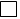 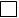  Activity/Station Staff (indicate area(s) you are willing to work.  Not everyone gets to be a den leader)                                             Tot-Lot Childcare           Crafts                                      Medical Staff (Requirements)                             Scout Skills                       Sports/Games                     BB Guns / Archery (Training required)                            Songs/Skits                       Nature/Outdoors                Swimming (some camps/training required) “Staff Agreement” Form must be signed and attached. 	Day Camp provides a Tot-Lot program with fun activities for children of volunteers that are not eligible to attend camp.  Children must be registered in advance for camps to be prepared.  Please use the Tot Lot registration form.Tidewater Council BSA - Day Camp Staff & Volunteer Agreement(To be filled out in conjunction with Staff & Volunteer Application and Medical sheet)Name: _____________________________________________________________________Address: ___________________________________________________________________Occupation: ________________________________________________________________Most Recent Place and Date of Employment: ______________________________________Number of Years at Current Residence: __________________________________________Personal Reference and Their Phone #: ___________________________________________Day Camp Location and Position Requested: ______________________________________By signing this agreement . . .I understand this is a volunteer position offering no monetary compensation.I believe that my attitude toward volunteer work should be professional.I believe that I have an obligation to my work, to those who direct it, to my colleagues and to the Cub Scouts.I will seek to be fair and consistent with the Scouts.I understand that there will be no abusive language tolerated by anyone at camp, including me.Smoking will be only in a designated area and that I have a qualified adult relieve me of my duties when I go to the smoking area.  Smoking is completely out of sight of all children, including my own at camp.I understand alcohol and drug use is strictly forbidden.  I will not have consumed alcohol prior to camp.I understand that firearms are strictly prohibited.  Only permitted for on-duty officers.I will not submit the Scouts or staff to any form of initiations.I will be neatly groomed and wear approved clothing.  Only T-Shirts with appropriate slogans, suggestions, or pictures allowed.  For women, clothing must reasonably cover the 3 B’s, no spaghetti strap tops.I will not modify the camp T-shirt.  I understand that it is the camp uniform.Closed toe shoes are required, no sandals, Crocks or flip-flops.  I will lead by example.I will follow the guidelines presented in the Day Camp staff information booklet; and will assist, to the best of my ability, in Day Camp operations.  I understand that all are volunteers and are doing their best.I will keep confidential matters confidential.I will promote a pleasant attitude and will strive to see that each Scout has a positive Day Camp experience.I understand that failure to adhere to this agreement could be cause for dismissal by the Day Camp Director.I will attend the mandatory information session for this year provided by the Camp Director.I will not leave camp without notifying the Camp Director and singing out.Signature __________________________________________________________      Date ___________________2024 Cub Scout Day Camp - Tidewater CouncilTot-Lot & Patrol - Registration Form(To Be Filled Out by the child’s Parent or Guardian)All registration forms are to be turned in to Council through your Pack Day Camp Coordinator, who will submit them to the council with required paperwork.  Registration requires this form, and Medical Forms - Parts A & B (not C). The Tot-Lot is a service provided for non-Cub Scout children of adult volunteers at Day Camp.  Adult must be at camp the days the child is in the Tot-Lot or Patrol.  Children must be toilet trained and a minimum of two (2) years of age.  National requires volunteers to be 14 years of age or older, younger are in the Tot Program.  For non-Cub Scout youth ages 10 to 13 years, they may register with the Go-For Patrol, on this form.  Camp directors manage patrol availability.This is a fillable PDF or Please PRINT neatly in ink.                                    PACK #_________My Unit’s District (Check Box):            Princess Anne         Bayside         Three Rivers              AlbemarleChild’s name ______________________________________________            (Only one child per form.  Each child must have all of their own individual forms.)Address_________________________________ City __________________State_____ ZIP_____Birth (mm/dd/yy)___________           Age_____              Indicate:      BOY  /        GIRLCheck box for Day Camp location where you will attend: (only one camp per form)Indicate Days Attending:             ALL-WEEK (Adult volunteer must be at camp these days)(Or Days)             Monday       Tuesday         Wednesday         Thursday         FridayThe fee is $4 per day, per child, paid to the Camp Director at camp.  Full-week volunteers receive one Tot Fee FREE as a thank you for your extended time and effort.  Should you not fulfill the full week commitment, the daily rate is required.Those registering after the April early bird date are not guaranteed shirts upon arrival at day camp.         TOT-LOT REGISTRATION (Ages 2 years +)Tot-Lot Day Camp T-SHIRT(s) are $12.00 Each     (Indicate quantity after size)Youth-Extra Small____; Youth-Small____; Youth-Med ____; Youth-Large___;  Total Quantity ____ X $12= $______        Go-FOR PATROL REGISTRATION (Ages 10 thru 13 years old)Volunteer style Day Camp T-SHIRT(s) are $12.00 Each     (Indicate quantity after size)Youth-Medium ____; Adult Small___; Adult Medium____; Adult Large____;     Total Quantity ____ X $12= $______Day Camp Director Use OnlyDay Camp area parent is volunteering _________________________________________________CAMP SCHOLARSHIP REQUEST FORM FOR TIDEWATER COUNCIL SCOUTS ATTENDING TIDEWATER COUNCIL DAY CAMPS APPLICATION DEADLINE THIRD WEDNESDAY OF APRIL To: The Camping Committee Scout’s Name, FIRST AND LAST NAME: _____________________________________________ Telephone # of Scout: ____________________________________________ Circle One: Pack Unit # ______________ Name and Telephone number of Charter Representative: _______________________________________________ Scout will attend: Cub Scout Day Camp; (location) __________________________________Financial Reason Scout needs scholarship (be specific) _____________________________________________________________________________________________________________________________________________________________________________________No Scholarships will exceed 40% of the fee for RESIDENT CAMP or 40% for Cub Scout Day Camp.A maximum scholarship of 30% is possible for youth that received a campership in any prior year. A maximum scholarship of 20% is possible for youth making a third or more scholarship request. Request what you really need. Remember, all requests will be granted based on the total number of Scouts requesting funds.To be eligible, the Units must have held a FOS presentation and participated in the Fall Popcorn Sale. To make sure that all sources of help have been considered, complete each line of the following. Do not mingle numbers-. Place zeros or amounts on each line. Line A: Enter the fee of the program that this Scout is applying for: 			$_____________ 1. AMOUNT OF CAMP FEES SCOUT WILL EARN OR SAVE 			$_____________ 2. AMOUNT OF CAMP FEES SCOUT’S FAMILY WILL PROVIDE 			$_____________ 3. AMOUNT OF CAMP FEES UNIT WILL PROVIDE 				$_____________ 4. AMOUNT OF CAMP FEES CHARTERED ORGANIZATION WILL PROVIDE 	$_____________ 5. Total of Lines 1 through 4 							$_______________ 6. Subtract line 5 from line A—this is the amount of your scholarship request 		$_______________ SINCE THE PREVIOUS CAMPING SEASON, DID THE UNIT PARTICIPATE IN - (Check Answer)                   POPCORN SALES (       YES OR       NO) 		FOS PRESENTATION (      YES OR       NO) SIGNED: ____________________________ _______________________ _________________ (Unit Leader or Committee Chairman)		 Print Name 		Date MUST BE SIGNED BY THE EXECUTIVE OFFICER ONLY SIGNED: ____________________________ _________________________ _________________ (Executive Officer of Chartered Organization) 	Print Name 		    Date All Forms found to be defective will be returned for completion. Deadline will remain in force. All applications will be mailed to the Chartering Organization to be verified.2024 Cub Scout Day Camp - Tidewater CouncilAuthorization to Pick-up Scout Camp Location __________________________YOUTH’S NAME:   _______________________________ Our camp volunteers do not know the parents/guardians of all the youth placed in their care.  For the safety of all of those entrusted to us for the week, please fill out one form for each youth under 18 years of age.Without written and signed authorization, we cannot release your child to anyone other than a parent/guardian.  Phone calls are NOT valid authorization. Please plan for the unexpected and for carpooling. They will be asked to present ID.These individuals are AUTHORIZED to pick up my child from camp:(List OTHER individuals here, as the parent/guardian is already given above.)Name: ___________________________________ Phone: _______________Name: ___________________________________ Phone: _______________Name: ___________________________________ Phone: _______________Name: ___________________________________ Phone: _______________Name: ___________________________________ Phone: _______________Name: ___________________________________ Phone: _______________Parent/Guardian PRINTED Name: _______________________________________Parent/Guardian SIGNATURE: _______________________________________Date:___________This form will be held by the Scout’s Day Camp Den Leader while at Day Camp.  Make sure these individuals picking up Scouts know what DEN your Scout is in.  Each youth under 18 years must have a separate form since they are most likely assigned to different areas.Scout’s Medical Form has authorization to medically treat your child & authorization to photograph.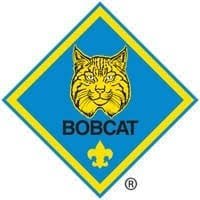 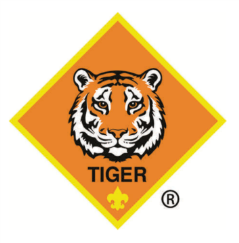 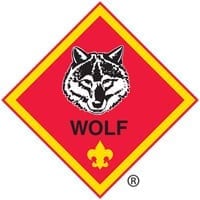 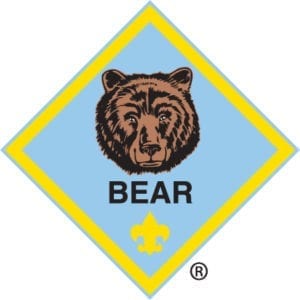 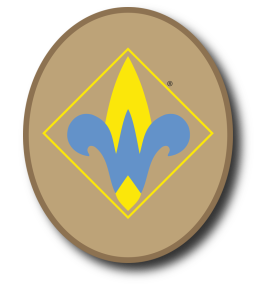 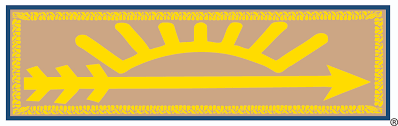 DAY CAMPS BY DISTRICTDAY CAMPS BY DISTRICTDAY CAMPS BY DISTRICTDAY CAMPS BY DISTRICTVirginia Beach – Princess AnneChesapeake – Three RiversElizabeth City – AlbemarleNorfolk – BaysideLOCATIONTabernacle Baptist AcademyGreat Bridge Baptist ChurchHoly Family Catholic ChurchBayside Masonic Lodge 218DATESJune 24 – June 28June 17-June 21June 17-June 21June 17-June 21TIMESMon thru Thur9 AM to 4 PMFri till 1 PMMon thru Fri3 PM to 8 PMTwilight CampMon thru Thur9 AM to 4 PMFri till 1 PMMon thru Thur9 AM to 4 PMFri till 1 PMShooting Sports (BB Guns, Archery, and/or Wrist rockets/Sling shots) Sports and gamesScouting skillsScienceNatureCraftsSkits and songsLunchtime programsScout Registration FormCode of ConductAuthorization to Pick up ScoutVolunteer Registration FormStaff Agreement FormTot-Lot Registration FormMedical Forms (A & B only, Not C)Medical Forms (A & B only, Not C)DISTRICTLOCATIONCAMP DIRECTOR                     PROGRAM DIRECTOR           DATESTIMESVirginia Beach – Princess AnneTabernacle Baptist Academy717 Whitehurst Landing Rd Virginia Beach, VA 23464David Montoto (757) 575-8880Teddy Greene(724) 931-0224 June 24-28Mon thru Thur9 AM to 4 PMFri till 1 PMVirginia Beach – Princess AnneTabernacle Baptist Academy717 Whitehurst Landing Rd Virginia Beach, VA 23464EMAIL CAMP ADMIN AT twcpa.daycamp@gmail.com EMAIL CAMP ADMIN AT twcpa.daycamp@gmail.com June 24-28Mon thru Thur9 AM to 4 PMFri till 1 PMChesapeake – Three RiversGreat Bridge Baptist Church640 S Battlefield Blvd.Chesapeake, VA 23322TBDTBDJune 17- 21Mon thru Fri3 PM to 8 PM Twilight CampElizabeth City – AlbemarleHoly Family Catholic Church1443 N Road St, Elizabeth City, NC 27909Tiffany Bounds(252) 619-8181Corie Stratton(757) 751-4256June 17-21Mon thru Thur9 AM to 4 PMFri till 1 PMElizabeth City – AlbemarleHoly Family Catholic Church1443 N Road St, Elizabeth City, NC 27909EMAIL CAMP ADMIN AT dcalbemarle@tidewaterbsa.comEMAIL CAMP ADMIN AT dcalbemarle@tidewaterbsa.comJune 17-21Mon thru Thur9 AM to 4 PMFri till 1 PMNorfolk – BaysideBayside Masonic Lodge 2181465 Independence Blvd, Virginia Beach, VA 23455Michelle Miranda 339-440-0541 michelle.r.miranda@gmail.comMarianne West(757) 615-3286 marianne.west@cox.netJune 17-21Mon thru Thur9 AM to 4 PMFri till 1 PMNorfolk – BaysideBayside Masonic Lodge 2181465 Independence Blvd, Virginia Beach, VA 23455EMAIL CAMP ADMIN AT baysidedaycamp.tidewaterbsa@gmail.com EMAIL CAMP ADMIN AT baysidedaycamp.tidewaterbsa@gmail.com June 17-21Mon thru Thur9 AM to 4 PMFri till 1 PMMATURITYIMAGINATIONCOMMITMENTCOMPASSIONDESIRE TO VOLUNTEERCOMPETENCEPATIENCEADAPTABILITYTACTGOOD APPEARANCEUNDERSTANDING YOUTH NEEDSAGREEABLE PERSONALITYSENSE OF HUMORSENSE OF RESPONSIBILITYPOSITIVE ATTITUDEParent/Guardian NameParent/Guardian NamePrimary phone #Primary phone #Secondary phone #Secondary phone #Email AddressEmail AddressBayside MasonicLodge 218Norfolk, VA#6461F        June 17 – June 21Great BridgeBaptist ChurchChesapeake, VA#7308  Twilight Camp   June 17 – June 21Holy Family Catholic ChurchElizabeth City, NC#6463           June 17 – June 21        Tabernacle Baptist                 Academy           Virginia Beach, VA#6414          June 24 – June 28Bayside Masonic Lodge 218Norfolk, VA#6461F        June 17 – June 21Great Bridge Baptist ChurchChesapeake, VA#7308  Twilight Camp   June 17 – June 21Holy Family Catholic ChurchElizabeth City, NC#6463           June 17 – June 21        Tabernacle Baptist                 Academy           Virginia Beach, VA#6414          June 24 – June 28Parent/Guardian NameParent/Guardian NamePrimary phone #Primary phone #Secondary phone #Secondary phone #Email AddressEmail AddressBayside Masonic Lodge 218Norfolk, VA#6461F        June 17 – June 21Great Bridge Baptist ChurchChesapeake, VA#7308  Twilight Camp   June 17 – June 21Holy Family Catholic ChurchElizabeth City, NC#6463           June 17 – June 21        Tabernacle Baptist                 Academy           Virginia Beach, VA#6414          June 24 – June 28Parent/Guardian NameParent/Guardian NamePrimary phone #Primary phone #Secondary phone #Secondary phone #Email AddressEmail Address